Извещение о наличии оснований для признания жилого дома пустующим Уважаемые граждане! Районной комиссией по обследованию состояния жилых домов согласно Указу Президента Республики Беларусь № 116 от 24 марта 2021 года «Об отчуждении жилых домов в сельской местности и совершенствовании работы с пустующими домами» составлен акт осмотра о соответствии нижеуказанного жилого дома критериям пустующего.Правообладателям жилых домов в течение двух месяцев с момента опубликования данных сведений необходимо письменно уведомить по установленной законодательством форме Кореневский	 сельский исполнительный комитет (далее – сельисполком) (231041 Республика Беларусь, Гродненская область, г.Сморгонь, ул. Тракторная, 64, selispolkom@koreni.by )  о намерении использовать жилой дом для проживания, а также в течение одного года принять меры по приведению жилого дома и земельного участка, на котором он расположен, в состояние, пригодное для использования по назначению, в том числе путем осуществления реконструкции либо капитального ремонта.Уведомление или информация об имеющейся уважительной причине представляются правообладателями (их представителями) лично или направляется по почте заказным почтовым отправлением, либо нарочным (курьером) в сельисполком по адресу: 231041, Гродненская область г. Сморгонь, ул. Тракторная, 64, либо по электронной selispolkom@koreni.by, с приложением копии документа, удостоверяющего личность лица, которое представляет уведомление (копии свидетельства о государственной регистрации – для юридического лица), а при представлении уведомления представителем этого лица – дополнительно копии документа, удостоверяющего личность представителя, и документа, подтверждающего его полномочия.Собственником жилого дома в течение двух месяцев со дня опубликования извещения может быть подано в сельисполком  письменное заявление (согласие) на его снос, а также заявление о добровольном отказе от земельного участка.Заявление (согласие) собственника жилого дома на его снос должно быть подано лично либо подлинность подписи лица на нем должна быть засвидетельствована нотариально.Непредставление собственником уведомления, а также непринятие указанных в извещении мер в установленный в нем срок являются отказом от права собственности на жилой дом, за исключением случаев, когда уведомление представлено иными правообладателями (их представителями). В случае непредставления уведомления в срок, установленный в извещении, комиссией будет составлено заключение о состоянии жилого дома, в дальнейшем принято решение о признании жилого дома пустующим, подготовлены документы в суд о признании его бесхозяйным и передаче в собственность соответствующей административно-территориальной единицы.За дополнительной информацией обращаться к  председателю Кореневского сельского исполнительного комитета Господарёвой Светлане Сергеевне  по телефону 801592 42795 или инспектору Семко Ольге Александровне 801592 42530.Место нахождения жилого домаСведения о лицах, включая наследников, информация о которых содержится в акте осмотра, которым предположительно жилой дом принадлежит на праве собственности, хозяйственного ведения или оперативного управления, иных лицах, имеющих право владения и пользования этим домомСрок непроживания в жилом доме собственника, иных лиц, имеющих право владения и пользования этим домомСведения о внесении платы за жилищно-коммунальные услуги, возмещении расходов за электроэнергию, выполнении требований законодательства об обязательном страховании строений, принадлежащих гражданам Размеры дома, площадь, дата ввода в эксплуатацию, материал стен, этажность, подземная этажностьСоставные части и принадлежности дома, в т.ч. хозяйственные и иные постройки, и степень их износаСведения о нахождении жилого дома в аварийном состоянии или угрозе его обвала, включая информацию о том, является ли это следствием ЧС природного и техногенного характера, боевых действий и актов терроризмаСведения о земельном участке (площадь, вид права, наличие ограничений (обременений) прав на негоКореневский сельсовет Кореневский сельский исполнительный комитет 231041 Республика Беларусь, Гродненская область, г.Сморгонь, ул. Тракторная, 64, selispolkom@koreni.byТелефон председателя (Господарёва Светлана Сергеевна) 801592 42795,  инспектора (Семко Ольга Александровна) 801592 42530Кореневский сельсовет Кореневский сельский исполнительный комитет 231041 Республика Беларусь, Гродненская область, г.Сморгонь, ул. Тракторная, 64, selispolkom@koreni.byТелефон председателя (Господарёва Светлана Сергеевна) 801592 42795,  инспектора (Семко Ольга Александровна) 801592 42530Кореневский сельсовет Кореневский сельский исполнительный комитет 231041 Республика Беларусь, Гродненская область, г.Сморгонь, ул. Тракторная, 64, selispolkom@koreni.byТелефон председателя (Господарёва Светлана Сергеевна) 801592 42795,  инспектора (Семко Ольга Александровна) 801592 42530Кореневский сельсовет Кореневский сельский исполнительный комитет 231041 Республика Беларусь, Гродненская область, г.Сморгонь, ул. Тракторная, 64, selispolkom@koreni.byТелефон председателя (Господарёва Светлана Сергеевна) 801592 42795,  инспектора (Семко Ольга Александровна) 801592 42530Кореневский сельсовет Кореневский сельский исполнительный комитет 231041 Республика Беларусь, Гродненская область, г.Сморгонь, ул. Тракторная, 64, selispolkom@koreni.byТелефон председателя (Господарёва Светлана Сергеевна) 801592 42795,  инспектора (Семко Ольга Александровна) 801592 42530Кореневский сельсовет Кореневский сельский исполнительный комитет 231041 Республика Беларусь, Гродненская область, г.Сморгонь, ул. Тракторная, 64, selispolkom@koreni.byТелефон председателя (Господарёва Светлана Сергеевна) 801592 42795,  инспектора (Семко Ольга Александровна) 801592 42530Кореневский сельсовет Кореневский сельский исполнительный комитет 231041 Республика Беларусь, Гродненская область, г.Сморгонь, ул. Тракторная, 64, selispolkom@koreni.byТелефон председателя (Господарёва Светлана Сергеевна) 801592 42795,  инспектора (Семко Ольга Александровна) 801592 42530Кореневский сельсовет Кореневский сельский исполнительный комитет 231041 Республика Беларусь, Гродненская область, г.Сморгонь, ул. Тракторная, 64, selispolkom@koreni.byТелефон председателя (Господарёва Светлана Сергеевна) 801592 42795,  инспектора (Семко Ольга Александровна) 801592 42530д.Василевичи, д.32Янчукович Леонарда (Леонида) Михайловна (умерла) племянник: Савкин Иван Францевичс 20.03.2007налог нанедвижимость иземельный налогне исчислялись;внесение платыза ЖКУ –не производились;страхование платежи  невносились, выплаты страхового возмещения не производились; исключен из электронной базы абонентов Сморгонского РЭС8,0х5,0м 37,0 м21936 годдеревянныйодноэтажныйподземной этажности нетв аварийном состоянии не находится0,25 гад.Василевичи, д.32Янчукович Леонарда (Леонида) Михайловна (умерла) племянник: Савкин Иван Францевич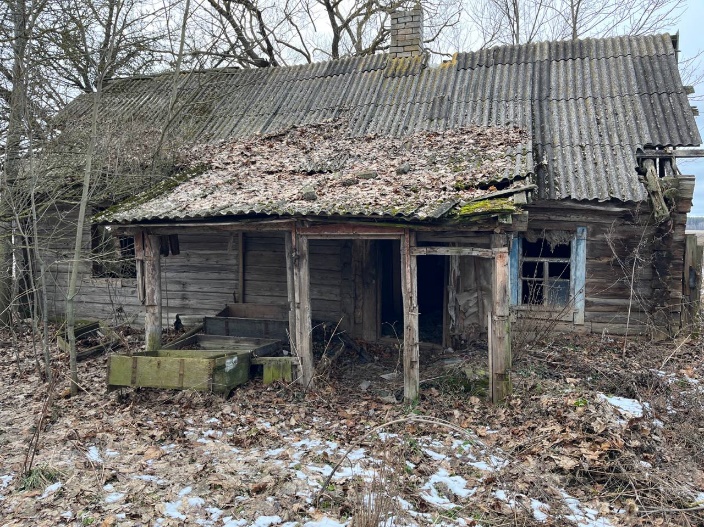 8,0х5,0м 37,0 м21936 годдеревянныйодноэтажныйподземной этажности нетв аварийном состоянии не находится0,25 га